
О проведении общественных обсуждений по вопросу о возможности предоставлении разрешения на отклонение от предельных параметров разрешенного строительства на земельном участке, расположенном по адресу: Самарская область, Безенчукский район, п.г.т. Безенчук, ул. 8 Марта, земельный участок №6А  	В соответствии с Градостроительным кодексом РФ, Федеральным законом от 06.10.2003 № 131-ФЗ «Об общих принципах организации местного самоуправления в Российской Федерации», Правилами землепользования и застройки городского поселения Безенчук муниципального района Безенчукский Самарской области, утвержденных Решением Собрания представителей городского поселения Безенчук муниципального района Безенчукский Самарской области от 12.12.2013г. №4/52, Уставом городского поселения Безенчук муниципального района Безенчукский Самарской области, рассмотрев представленные постоянно действующей комиссией по подготовке и внесении изменений в Правила землепользованию и застройки городского поселения Безенчук муниципального района Безенчукский Самарской области проекты от 19.02.2020г. №3,ПОСТАНОВЛЯЮ:1. Провести на территории городского поселения Безенчук муниципального района Безенчукский Самарской области общественные обсуждения по вопросу о возможности предоставления А.В.Сторожук  разрешения на отклонение от предельных параметров разрешенного строительства на земельном участке,  находящемся в собственности с кадастровым  номером 63:12:1401006:42, площадью 478 кв.м, расположенного по адресу: Самарская область, Безенчукский район, п.г.т. Безенчук, ул. 8 Марта, земельный участок №6А  в части сокращения минимального  отступа объекта капитального строительства (индивидуального жилого дома)  от границ соседнего земельного участка с северной стороны с 3 до 1,2 метров, с южной стороны с 3 м до 2,7 метров.2. Срок проведения общественных обсуждений составляет один месяц с 26 февраля 2020 года по 26 марта 2020 года. 3. Срок проведения общественных обсуждений исчисляется со дня официального опубликования настоящего постановления.4. Место проведения общественных обсуждений, место открытия экспозиции проекта, подлежащего рассмотрению на общественных обсуждениях (место ведения протокола общественных обсуждений):  446250, Самарская область, Безенчукский район, поселок городского типа Безенчук, ул. Нефтяников, д.12.5. Дата открытия экспозиции проекта, подлежащего рассмотрению на общественных обсуждениях - 03.03.2020г. Сроки проведения экспозиции проекта (сроки посещения экспозиции проекта), подлежащего рассмотрению на общественных обсуждениях: в течении времени проведения общественных обсуждений, в рабочие дни с 09 часов до 17 часов, в субботу с 12 до 17 часов.6. Прием замечаний и предложений от участников общественных обсуждений и правообладателей находящихся в границах этой территории земельных участков и (или) расположенных на них объектов капитального строительства, а также правообладателей помещений, являющихся частью указанных объектов капитального строительства (далее правообладатели) по Проекту подлежащему рассмотрению на общественных обсуждениях осуществляется по адресу: 446250, Самарская область, Безенчукский район, п.г.т. Безенчук, ул. Нефтяников, д. 12, Администрация городского поселения Безенчук, в рабочие дни с 09 часов до 17 часов, в субботу с 12 до 17 часов.7. Прием замечаний и предложений от участников общественных обсуждений и иных заинтересованных лиц по Проекту подлежащему рассмотрению на общественных обсуждениях начинается 26.02.2020 года и прекращается 23.03.2020 года.8. В период указанный в п.7 настоящего постановления участники общественных обсуждений, прошедшие в соответствии с пунктом 12 Положения о порядке организации и проведения общественных обсуждений на территории  городского поселения Безенчук муниципального района Безенчукский Самарской области идентификацию, имеют право вносить предложения и замечания, касающиеся такого проекта:1) посредством официального сайта Администрации поселения;2) в письменной форме в адрес Администрации поселения;3) посредством записи в книге (журнале) учета посетителей экспозиции проекта, подлежащего рассмотрению на общественных обсуждениях.9. Органом, уполномоченным на организацию и проведение общественных обсуждений в соответствии с настоящим постановлением, является Комиссия по подготовке проекта правил землепользования и застройки городского поселения Безенчук муниципального района Безенчукский Самарской области (далее – Комиссия).10. Представление участниками общественных обсуждений предложений и замечаний по Проекту решения о внесении изменений в Правила, а также их учет осуществляется в соответствии с главой V Правил.11. Комиссии в целях доведения до населения информации о содержании Проекта решения о внесении изменений в Правила обеспечить организацию экспозиций, консультирования посетителей экспозиции, распространение информационных материалов о проекте, подлежащем рассмотрению на общественных обсуждениях.12. Назначить лицом, ответственным за ведение протокола общественных обсуждений главного специалиста Администрации городского поселения И.Н.Левина.13. Комиссии в целях заблаговременного ознакомления жителей поселения и иных заинтересованных лиц с Проектом решения о внесении изменений в Правила обеспечить:- официальное опубликование Проекта решения о внесении изменений в Правила в газете «Вестник городского поселения Безенчук»;- размещение Проекта подлежащего рассмотрению на официальном сайте Администрации городского поселения Безенчук муниципального района Безенчукский Самарской области в информационно-телекоммуникационной сети «Интернет» - http://www.bezenchukgp.ru.- беспрепятственный доступ к ознакомлению с Проектом в здании Администрации поселения (в соответствии с режимом работы Администрации поселения).14. Опубликовать настоящее постановление в газете «Вестник городского поселения Безенчук».15. Настоящее постановление вступает в силу со дня его официального опубликования.16. Контроль за выполнением настоящего Постановления оставляю за собой.Глава городского поселения	                                                                                       Н.В.РайскаяИ.Н.Левин21534ГЛАВАГОРОДСКОГО ПОСЕЛЕНИЯ БЕЗЕНЧУКмуниципального района БезенчукскийСамарской области446250,   п. г.т. Безенчукул. Нефтяников, д.12тел.: 2-14-51      факс: 2-14-51ГЛАВАГОРОДСКОГО ПОСЕЛЕНИЯ БЕЗЕНЧУКмуниципального района БезенчукскийСамарской области446250,   п. г.т. Безенчукул. Нефтяников, д.12тел.: 2-14-51      факс: 2-14-51    E-mail: gp-bezenchukso@yandex.ru    E-mail: gp-bezenchukso@yandex.ruПОСТАНОВЛЕНИЕПОСТАНОВЛЕНИЕ        от   26.02.2020 г№ 79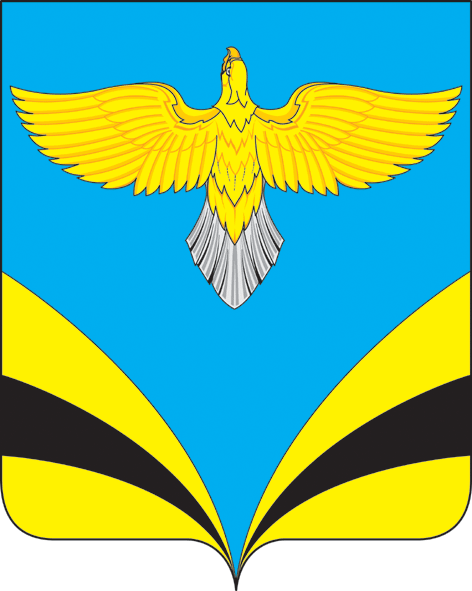 